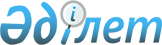 Организация налоговых сборов (разовых талонов)
					
			Утративший силу
			
			
		
					Постановление акимата Есильского района Северо-Казахстанской области от 13 октября 2008 года N 246. Зарегистрировано Управлением юстиции Есильского района Северо-Казахстанской области 12 ноября 2008 года N 13-6-105. Утратило силу - постановлением акимата Есильского района Северо-Казахстанской области от 29 декабря 2012 года N 537

      Сноска. Утратило силу - постановлением акимата Есильского района Северо-Казахстанской области от 29.12.2012 N 537      В соответствии с пунктом 4 статьи 21 Кодекса Республики Казахстан «О налогах и других обязательных платежах в бюджет (Налоговый Кодекс)», подпунктом 3) пункта 1 статьи 35 Закона Республики Казахстане «О местном государственном управлении в Республике Казахстан», в целях организации выдачи разовых талонов, акимат района ПОСТАНОВЛЯЕТ:



      1. Выдачу разовых талонов и полноту сбора сумм от реализации разовых талонов на территории сельских округов Есильского района, кроме Явленского сельского округа осуществляют акимы сельских округов.



      2. При организации налоговых сборов (разовые талоны) акимы сельских округов обеспечивают:

      1) полноту, правильность заполнения и сохранность корешков разовых талонов;

      2) зачисление в бюджет сумм от выдачи разовых талонов, в порядке установленным действующим законодательством;

      3) ведение учета выдачи разовых талонов в журнале регистрации выдачи (получения) разовых талонов;

      4) предоставление в налоговый орган отчетов об использовании квитанции, а также о сдаче налогов в банк или организацию, осуществляющую отдельные виды банковских операций, в порядке и сроки, установленные налоговым органом.



      3. Контроль за настоящим постановлением возложить на заместителя акима района Мукашева М.Т.



      4. Настоящее постановление вступает в силу с момента государственной регистрации в управлении юстиции и вводится в действие с момента первого официального опубликования в средствах массовой информации.      Аким Есильского района                     В. Бубенко
					© 2012. РГП на ПХВ «Институт законодательства и правовой информации Республики Казахстан» Министерства юстиции Республики Казахстан
				